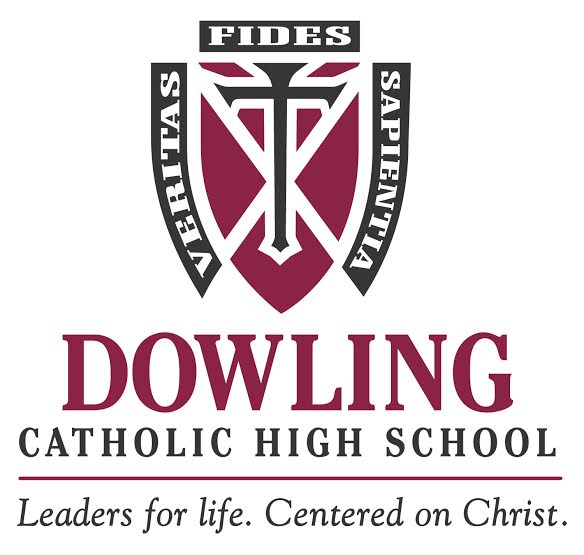 JOB DESCRIPTIONPosition:	Assistant Director of AdvancementDepartment:	AdvancementReports To:	Director of AdvancementFLSA:		ExemptPosition Purpose:The Assistant Director will work with the Director of Advancement to develop strategies to raise the profile of Dowling Catholic High School in greater Des Moines.  The Assistant Director will provide leadership to the Advancement team, be responsible for expanding fundraising activities, donor relations and stewardship.  The Assistant Director supervises the Fundraising Coordinator.  Primary Responsibilities:Provide daily oversight of development operations including donor relations, gift processing and stewardshipWork with Director of Advancement to develop and assess annual advancement plan to meet goals and objectivesCultivate current and new donor relationships with the intent of sustaining and increasing donor engagement and support for the schoolDevelop and manage a portfolio of 75-100 donors capable of making gifts over $10,000Lead development and implementation of a comprehensive stewardship program for donors and prospects to annual appeal, major gifts, campaigns, special projects and planned givingDevelop and manage a planned giving program; expand and engage Legacy Society membershipManage development team activities including oversight of moves management:  moving donors along continuum from identification through solicitation to stewardshipLead pipeline development effort, utilizing prospect researchManage Fundraising Coordinator and annual operating fundraising activitiesParticipate in special events, provide guidance and support as neededHiring/Education Requirements:Bachelor’s degree and 3-4 years of development and fundraising experience (Catholic school experience a plus K-12 or college)Previous professional experience raising gifts over $25KPrevious experience leading and inspiring a teamKnowledge of pipeline building and the ability to generate a successful process for fundraising effortsSuccessful experience in major gifts solicitation/stewardship practices/planning giving programs/event and volunteer coordinationStrong technology skills acquired through knowledge of fundraising software and miscellaneous tools.  Raizer’s Edge NXT experience a plusExcellent interpersonal skillsProject research experience preferredSome travel requiredPhysical and Environmental Requirements:Physical requirements include sitting, talking, listening, reading, writing, and keying/finger dexterityAbility to lift 25 lbsEnvironmental requirements including working indoors